www.jlab.orgWebsite DocumentationMaintaining NodeQueuesManagement of nodequeues requires administrator login.JLab login page is found at https://www.jlab.org/user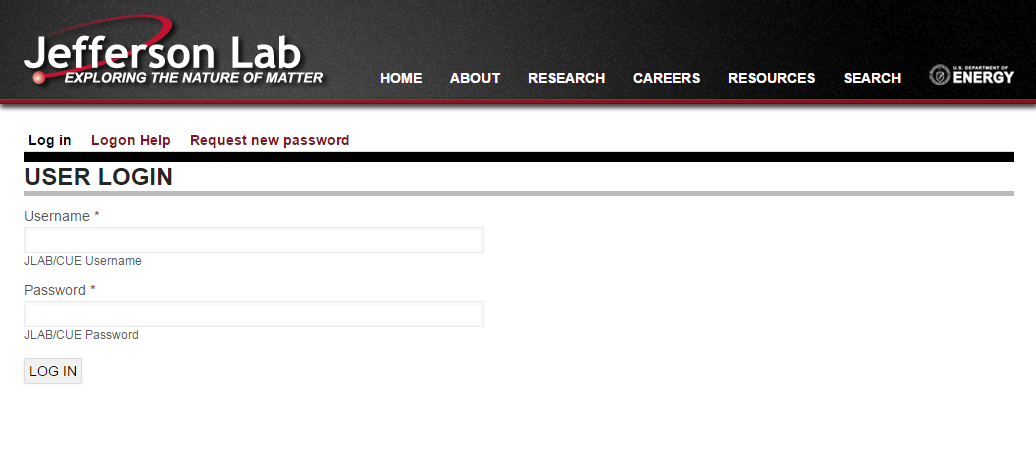 Nodequeues can be maintained 2 ways:From the Nodequeue admin page 
Admin Toolbar >> Structure >> Nodequeue
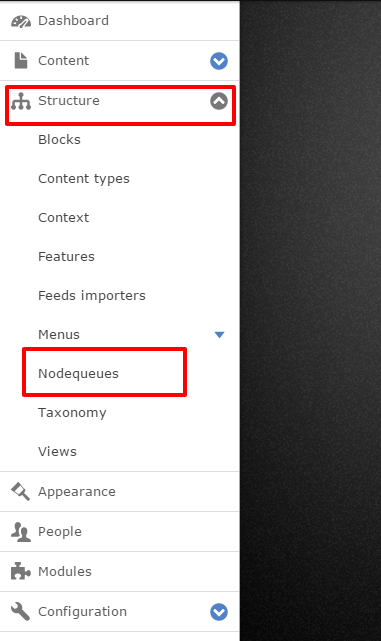 Directly from contextual links
Note: Due to a bug in the nodequeue module, one that is already fixed and waiting for next release, this link can tend to disappear. Clearing Cache on site will place link back in contextual links as shown.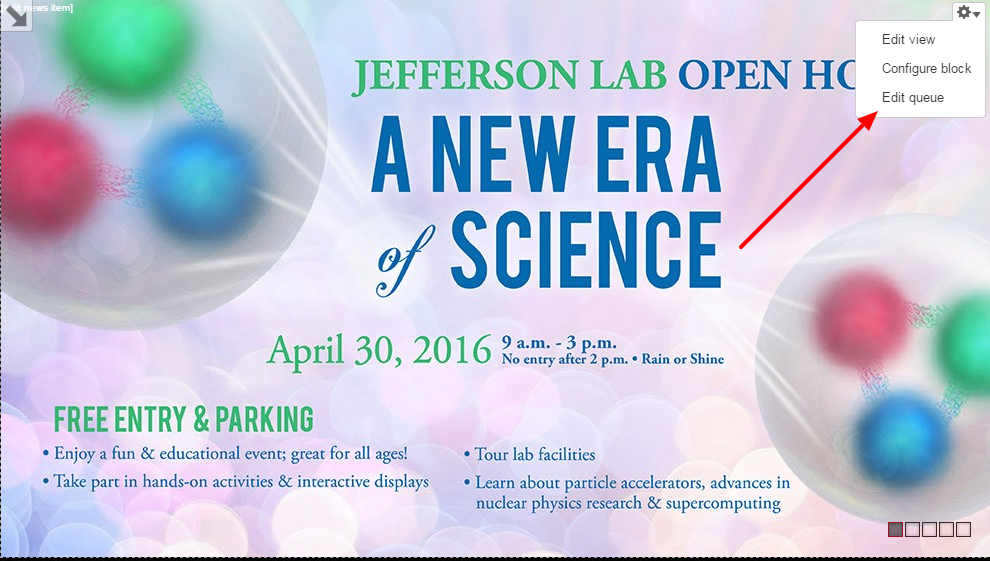 Nodequeue Admin Pagehttps://www.jlab.org/admin/structure/nodequeueThis page is a listing of each nodequeue. Click “View” to access individual queues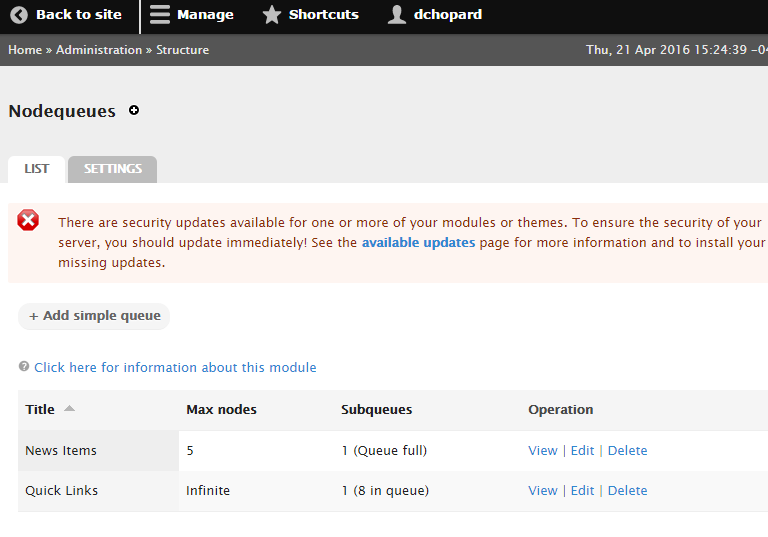 Reorder queue items via drag-and-drop interface.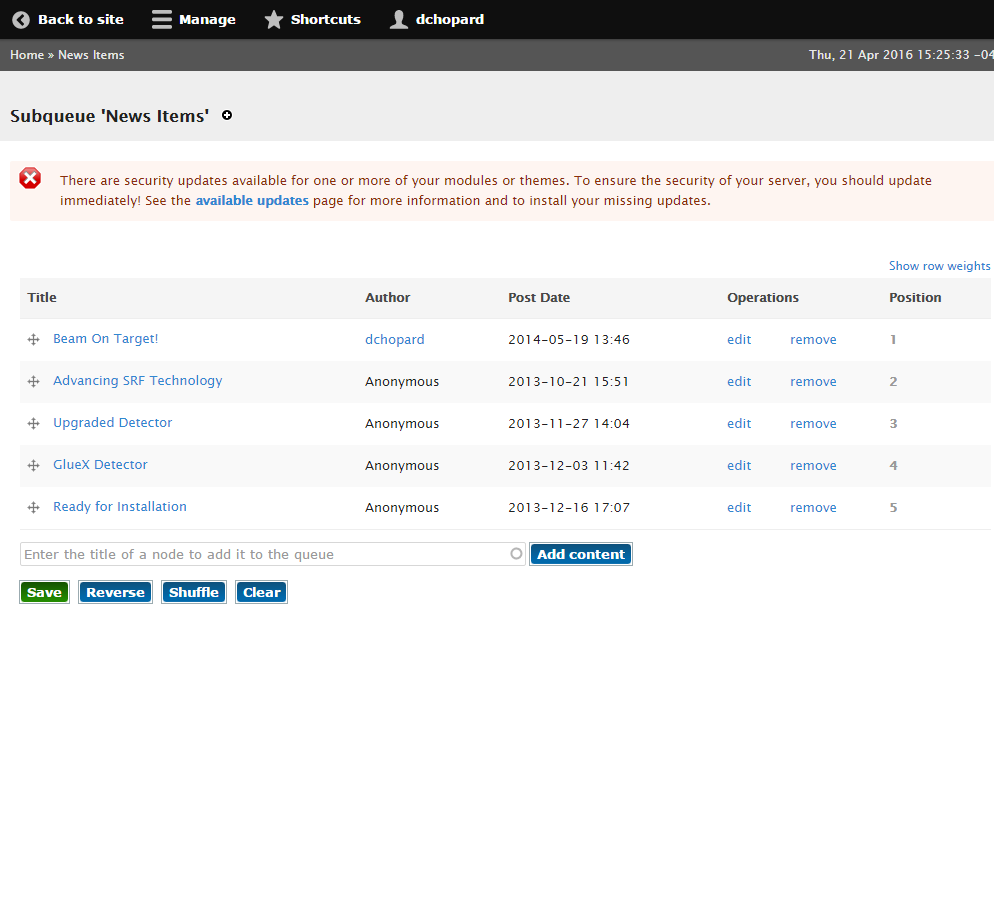 